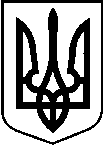                                                  У К Р А Ї Н А                                ПРОЄКТТростянецька міська рада19 сесії 8 скликання(шосте пленарне засідання)Р І Ш Е Н Н Явід  «____»_______ 2024 року                                                                                                                                                                                                                                                                                                                                                                                                                                                                                                                                                                                                                                                                                                                                                                                                                                                                                                                                                                                                                                                                                                                                                                                                                                                                                                                                                    м. Тростянець 			            №____Про затвердження договору купівлі – продажу, результатів продажу та завершення процедури приватизації житлового будинку по вул. Зарічна, 40 в с. Люджа Охтирського району Сумської області           Відповідно до Закону України «Про приватизацію державного і комунального майна» від 18.01.2018 №2269-VІІІ, Порядку проведення електронних аукціонів для продажу об’єктів малої приватизації, затвердженого Постановою Кабінету Міністрів України від 10.05.2018 №432, на виконання рішення 18 сесії 8 скликання Тростянецької міської ради №779 від 21.12.2023 року «Про затвердження переліку об’єктів комунальної власності Тростянецької міської територіальної громади, що підлягають приватизації», беручи до уваги результати електронного аукціону № SPE001-UA-20240407-59716 від 29.04.2024 року, враховуючи повну сплату покупцем коштів за умовами купівлі-продажу об’єкта малої приватизації – житлового будинку по вулиці Зарічна, 40 в селі Люджа Охтирського району Сумської області, укладення договору купівлі-продажу, посвідченого приватним нотаріусом Охтирського районного нотаріального округу Сумської області Ковальчук В.М. від 24.05.2024 року, зареєстрованого в реєстрі за №850, акт приймання-передачі від 24.05.2024 року,   керуючись ст.ст. 25, 26, 59, 60 Закону України «Про місцеве самоврядування в Україні»,міська рада вирішила:1. Затвердити нотаріально посвідчений договір купівлі-продажу від 24.05.2024 року, який зареєстровано в реєстрі за №850  приватним нотаріусом Охтирського районного нотаріального округу Сумської області Ковальчук В. М. та укладений між Тростянецькою міською радою, в особі гр. Бова Юрія Анатолійовича, та гр. Кривошей Зоєю Вікторівною на предмет договору – купівлю-продаж житлового будинку, розташованого за адресою: Сумська область, Охтирський район, село Люджа, вулиця Зарічна, 40.  	2. Затвердити результати продажу об’єкта малої приватизації, зазначеного в п. 1 даного рішення, а саме:	- покупець об’єкта приватизації – Кривошей Зоя Вікторівна;	- ціна, за якою придбано об’єкт, становить 21500,00 грн. (двадцять одна тисяча п’ятсот гривень 00 копійок) без ПДВ.	3. Вважати процедуру приватизації об’єкта малої приватизації – житлового будинку загальною площею 45,3 м2 по вул. Зарічна, 40 в с. Люджа, Охтирського району,  Сумської області завершеною.	4. Відділу бухгалтерського обліку та звітності Тростянецької міської ради зняти з балансу об’єкт нерухомого майна, зазначений в п. 1 даного рішення, у відповідності до вимог чинного законодавства України.5. Контроль за виконанням даного рішення покласти на заступника міського голови з питань економічного розвитку, бюджету, залучення  інвестицій, торгівлі, малого та середнього підприємництва, управління комунальним майном, законності та регулювання земельних відносин                    Злепка В.А.  Міський голова  Юрій БОВА